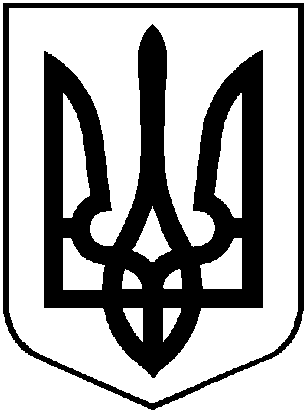 УКРАЇНАХМІЛЬНИЦЬКА МІСЬКА РАДАВІННИЦЬКОЇ ОБЛАСТІВиконавчий комітетР І Ш Е Н Н Явід “___” _____  20__ р.                                                                                № ____Про внесення змін до фінансового плану КП «Хмільниккомунсервіс»на 2022 рік та затвердити його у новій редакції	Заслухавши інформацію  начальника  Прокоповича Ю.І. про внесення змін до фінансового плану КП «Хмільниккомунсервіс» на 2022 рік (зі змінами),  на виконання Порядку складання, затвердження та контролю за виконанням фінансових планів підприємств міста комунальної форми власності, затвердженого рішенням виконавчого комітету міської ради від 24.05.2012 р. №159 (зі змінами), враховуючи погодження управління економічного розвитку та євроінтеграції міської ради, фінансового управління міської ради, та попередній висновок управління житлово-комунального господарства та комунальної власності міської ради, керуючись ст.,ст. 27,59 Закону України «Про місцеве самоврядування в Україні» виконавчий комітет міської радиВИРІШИВ:Внести зміни до фінансового плану КП «Хмільниккомунсервіс» на 2022 рік та затвердити його у новій редакції.Покласти на керівника КП «Хмільниккомунсервіс» персональну відповідальність за виконання річного фінансового плану підприємства.Начальнику КП «Хмільниккомунсервіс» звітувати про хід виконання фінансового плану на засіданні виконавчого комітету міської ради щоквартально до 25 числа місяця, що настає за звітним періодом.Загальному відділу Хмільницької міської ради (Прокопович О.Д.) у документах постійного зберігання зазначити факт та підставу внесення змін до рішення виконавчого комітету Хмільницької міської ради від 27.01.2022р. №1 х .Контроль за виконанням цього рішення покласти на заступника міського голови з питань діяльності виконавчих органів міської ради В.М.Загіку.	Міський голова                                   	    Микола ЮРЧИШИН    